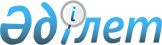 Об утверждении Правил обременения стратегических объектов правами третьих лиц и их отчуждения
					
			Утративший силу
			
			
		
					Постановление Правительства Республики Казахстан от 4 апреля 2008 года № 320. Утратило силу постановлением Правительства Республики Казахстан от 28 октября 2011 года № 1223      Сноска. Утратило силу постановлением Правительства РК от 28.10.2011 № 1223 (вводится в действие по истечении десяти календарных дней со дня первого официального опубликования).      В соответствии со статьей 193-1 Гражданского кодекса Республики Казахстан от 27 декабря 1994 года Правительство Республики Казахстан ПОСТАНОВЛЯЕТ:

      1. Утвердить прилагаемые Правила обременения стратегических объектов правами третьих лиц и их отчуждения. 

      2. Настоящее постановление вводится в действие по истечении десяти календарных дней со дня первого официального опубликования.       Премьер-Министр 

      Республики Казахстан                                      К. Масимов Утверждены         

постановлением Правительства 

Республики Казахстан   

от 4 апреля 2008 года N 320  

Правила 

обременения стратегических объектов правами 

третьих лиц и их отчуждения  

1. Общие положения 

      1. Правила обременения стратегических объектов правами третьих лиц и их отчуждения (далее - Правила) разработаны в соответствии со статьей 193-1 Гражданского кодекса Республики Казахстан (Общая часть) от 27 декабря 1994 года и определяют порядок обременения стратегических объектов правами третьих лиц либо их отчуждения. 

      2. Понятия и термины, используемые в Правилах: 

      1) Комиссия - консультативно-совещательный орган по стратегическим объектам при Правительстве Республики Казахстан; 

      2) уполномоченный орган - государственный орган, определенный Правительством Республики Казахстан в качестве рабочего органа Комиссии; 

      3) собственник стратегического объекта - физическое или юридическое лицо, являющееся собственником стратегического объекта либо за которым в соответствии с законодательством Республики Казахстан закреплен такой объект и намеренное совершить сделку по отчуждению либо обременению правами третьих лиц данного стратегического объекта;

      4) залогодержатель - кредитор, который имеет право в случае неисполнения залогодателем обеспеченного залогом обязательства получить удовлетворение из стоимости заложенного имущества преимущественно перед другими кредиторами лица, которому принадлежит это имущество.

      Сноска. Пункт 2 с изменениями, внесенными постановлением Правительства РК от 19.05.2010 № 448. 

2. Порядок обременения стратегических объектов 

правами третьих лиц либо их отчуждения 

      3. Для получения разрешения на обременение стратегических объектов либо их отчуждение, собственник стратегического объекта направляет в уполномоченный орган следующие документы: 

      1) заявление по форме, согласно приложению к настоящим Правилам; 

      2) нотариально заверенные копии устава и свидетельства о государственной регистрации юридического лица - для юридического лица; 

      3) копия документа, удостоверяющего личность, - для физического лица; 

      4) проект договора, на основании которого будет совершена сделка по отчуждению стратегического объекта либо который влечет его обременение; 

      5) нотариально заверенная копия документа, подтверждающего право собственности на стратегический объект; 

      6) отчет об оценке стратегического объекта, определяющий его рыночную стоимость, в соответствии с законодательством Республики Казахстан ; 

      7) юридические лица, для которых законодательными актами Республики Казахстан установлено обязательное проведение аудита, представляют также оригинал или нотариально засвидетельствованную копию аудиторского отчета за последний финансовый год. В случае если заявление подано в срок до 1 июня текущего года, то представляются оригинал или нотариально засвидетельствованная копия аудиторского отчета за финансовый год, предшествующий последнему финансовому году. Оригинал или нотариально засвидетельствованная копия аудиторского отчета не представляется в случаях если юридическое лицо образовано в текущем финансовом году либо юридическое лицо образовано в прошедшем финансовом году, и заявление подано в срок до 1 июня текущего года. 

      В случае обращения иностранного юридического лица, а также иностранцев и лиц без гражданства уполномоченный орган может затребовать документы, установленные законодательством Республики Казахстан. 

      4. Общий срок рассмотрения заявлений с соответствующими документами, и принятия Правительством Республики Казахстан по ним решения не должен превышать пятидесяти пяти рабочих дней с даты поступления документов в уполномоченный орган. Датой поступления документов считается дата получения уполномоченным органом полного пакета документов, предоставление которого необходимо для рассмотрения заявлений в соответствии с настоящими Правилами. 

      5. Уполномоченный орган в течение пяти рабочих дней с даты поступления документов направляет материалы на рассмотрение членам Комиссии, отраслевым государственным органам и иным заинтересованным государственным органам. 

      Сноска. Пункт 5 с изменением, внесенным постановлением Правительства РК от 19.05.2010 № 448.

      6. Комиссия в течение двадцати рабочих дней рассматривает заявления и иные материалы, вырабатывает соответствующие предложения и рекомендации по вопросу обременения стратегического объекта либо отчуждения, оформляемые протоколом, который направляется в Правительство Республики Казахстан. 

      Протокол должен содержать рекомендации по определению отраслевого государственного органа - разработчика проекта решения Правительства Республики Казахстан, указанного в пунктах 7, 8 настоящих Правил. 

      7. Правительство Республики Казахстан на основании предложений Комиссии в срок, не превышающий тридцати рабочих дней с момента получения предложений, принимает решение о выдаче или отказе в выдаче разрешения на обременение стратегических объектов либо их отчуждения. 

      Решение Правительства Республики Казахстан должно быть мотивированным и объективно учитывать интересы обеспечения национальной безопасности Республики Казахстан. 

      Уполномоченный орган письменно уведомляет собственника стратегического объекта о принятом Правительством Республики Казахстан решении в срок не позднее пяти рабочих дней со дня вынесения решения. 

      8. В случае если Правительство Республики Казахстан отказывает в отчуждении стратегического объекта и желает воспользоваться приоритетным правом покупки стратегического объекта, выкуп производится в порядке, предусмотренном Правилами использования приоритетного права покупки стратегического объекта, утвержденными Правительством Республики Казахстан. 

      Отказ в выдаче разрешения на обременение либо отчуждение стратегического объекта собственник стратегического объекта может обжаловать в соответствии с действующим законодательством Республики Казахстан. 

      9. Договор, на основании которого обременяется стратегический объект в обязательном порядке должен содержать права и обязанности сторон, а также условия по обеспечению сохранности стратегического объекта и его добросовестному использованию. 

      В случае намерения залогодержателя осуществить отчуждение заложенного имущества (стратегического объекта) в соответствии с договором, на основании которого обременен стратегический объект, залогодержатель обращается в уполномоченный орган для получения разрешения на отчуждение заложенного имущества.

      Сноска. Пункт 9 с изменением, внесенным постановлением Правительства РК от 19.05.2010 № 448.

      10. В случае намерения изменить условия договора, на основании которого совершена сделка по отчуждению стратегического объекта либо который повлек его обременение, собственник стратегического объекта повторно обращается в уполномоченный орган в порядке, установленном настоящими Правилами. 

      10-1. При продаже стратегического объекта с публичных торгов на основании судебного акта к торгам не допускаются иностранцы и лица без гражданства, юридические лица с участием нерезидентов и аффилиированных с ними лиц.

      Сноска. Правила дополнены пунктом 10-1 в соответствии с постановлением Правительства РК от 19.05.2010 № 448.

      11. Собственник стратегического объекта принимает решение о размещении объявленных акций на организованном рынке ценных бумаг на основании решения Правительства Республики Казахстан о выдаче разрешения с указанием количества размещаемых акций. 

      Для получения разрешения на размещение объявленных акций собственник стратегического объекта представляет в уполномоченный орган документы, указанные в пункте 3 настоящих Правил, а также копии свидетельства о государственной регистрации выпуска объявленных акций и проспекта выпуска акций с внесенными изменениями и дополнениями в него. 

      Заявление и документы, представленные в соответствии с настоящим пунктом Правил, рассматриваются в порядке, установленном пунктами 4, 5, 6, 7, 8 настоящих Правил. 

      12. При совершении на организованном рынке ценных бумаг сделок с акциями, отнесенными к стратегическим объектам, разрешение Правительства Республики Казахстан не требуется, за исключением случая, предусмотренного пунктом 13 настоящих Правил. 

      13. На организованном рынке ценных бумаг сделки с акциями, отнесенными к стратегическим объектам, в объеме двадцать и более процентов от общего количества голосующих акций эмитента, совершаются на основании решения Правительства Республики Казахстан о выдаче разрешения. 

      Для получения разрешения на совершение сделки с акциями, отнесенными к стратегическим объектам, собственник представляет в уполномоченный орган документы, указанные в пункте 3 настоящих Правил. 

      Заявление и документы, представленные в соответствии с настоящим пунктом Правил, рассматриваются в порядке, установленном пунктами 4, 5, 6, 7, 8 настоящих Правил. 

      14. Залогодержатель стратегического объекта принимает решение об отчуждении заложенного имущества на основании решения Правительства Республики Казахстан о выдаче разрешения с установлением особых условий отчуждения и дополнительных требований к приобретателям стратегического объекта.

      Отчуждение заложенного имущества (стратегического объекта) на основании судебного акта осуществляется по особым условиям отчуждения и дополнительным требованиям к приобретателям залогового имущества (стратегического объекта), установленным решением Правительства Республики Казахстан.

      Для получения разрешения на отчуждение заложенного имущества залогодержатель стратегического объекта представляет в уполномоченный орган документы, указанные в подпунктах 1), 2), 4), 6) пункта 3 настоящих Правил, а также договор залога, предполагаемую цену отчуждения (продажи) заложенного имущества, требования к потенциальным приобретателям стратегического объекта.

      Судебный исполнитель, действующий на основании судебного акта, представляет в уполномоченный орган документы, указанные в подпунктах 4), 6) пункта 3 настоящих Правил, а также договор залога и (или) судебного акта, предполагаемую цену отчуждения (продажи) заложенного имущества, требования к потенциальным приобретателям стратегического объекта.

      Заявление и документы, представленные в соответствии с настоящим пунктом Правил, рассматриваются в порядке, установленном пунктами 4, 5, 6, 7, 8 настоящих Правил.

      Предложения по установлению особых условий отчуждения и дополнительных требований к приобретателям стратегического объекта представляются отраслевым государственным органом и иными заинтересованными государственными органами в уполномоченный орган для представления на рассмотрение Комиссии.

      Сноска. Правила дополнены пунктом 14 в соответствии с постановлением Правительства РК от 19.05.2010 № 448.Приложение           

к Правилам обременения     

стратегических объектов правами 

третьих лиц и их отчуждения 

                          Заявление 

     на выдачу разрешения на обременение стратегических

        объектов правами третьих лиц и их отчуждение      Сноска. Приложение с изменениями, внесенными постановлением Правительства РК от 19.05.2010 № 448._____________________________________________________________________

(Наименование, местонахождение собственника стратегического объекта)      Данные о лице, с которым планируется заключение сделки (за

исключением продажи акций на фондовом рынке, отчуждении заложенного

имущества (стратегического объекта):_________________________________

_____________________________________________________________________

                 (наименование, место нахождение лица) _____________________________________________________________________

  (сведения о гражданстве, а при его отсутствии о месте постоянного 

      проживания, адрес места жительства (для физических лиц) _____________________________________________________________________

    (сведения о месте регистрации в качестве юридического лица и 

         фактического местонахождения (для юридических лиц) _____________________________________________________________________

      (сведения о наличии в собственности заинтересованного лица 

  стратегических объектов с указанием видов стратегических объектов) _____________________________________________________________________

  (сведения о наличии у лица, права собственности (иных вещных прав) 

    на стратегические объекты (с указанием стратегических объектов, 

                 и конечных бенефициаров покупателя)      Обоснование совершаемой сделки по отчуждению (обременению

правами третьих лиц)

_____________________________________________________________________

_____________________________________________________________________

_____________________________________________________________________      Приложение

_____________________________________________________________________

  (документы, указанные в пункте 3 Правил обременения стратегических 

 объектов правами третьих лиц и их отчуждения (при реализации акций

     на организованном рынке ценных бумаг - документы, указанные в

    пунктах 11, 13, при отчуждении заложенного имущества - документы,

    указанные в пункте 14 Правил обременения стратегических объектов

                   правами третьих лиц и их отчуждения)
					© 2012. РГП на ПХВ «Институт законодательства и правовой информации Республики Казахстан» Министерства юстиции Республики Казахстан
				